Об избрании Председателя Собрания депутатов Сутчевского сельского поселения Мариинско-Посадского района Чувашской Республики четвертого созываВ соответствии со ст.36 Федерального  закона от 06.10.2003  № 131-ФЗ «Об общих принципах организации местного самоуправления в Российской Федерации», ст. 31 Закона Чувашской Республики от 18.10.2004  № 19 «Об организации местного самоуправления в Чувашской Республике» и ст. 28.1 Устава Сутчевского сельского поселения Мариинско-Посадского района Чувашской Республики	Собрание депутатов Сутчевского сельского поселенияр е ш и л о :Избрать Председателем Собрания депутатов Сутчевского сельского поселения Мариинско-Посадского района Чувашской Республики Федорова Евгения Михайловича - депутата от избирательного округа № 1 на срок до окончания полномочий Собрания депутатов Сутчевского сельского поселения четвертого созыва.Председатель Собрания депутатов                                                 Сутчевского сельского поселения     	                                                      Федоров Е.М.ЧĂВАШ РЕСПУБЛИКИСĔнтĔрвĂрри РАЙОНĚКУКАШНИ ПОСЕЛЕНИЙĚНДЕПУТАТСЕН ПУХĂВĚЙЫШĂНУ2020.09.23   С-1/2 №Кукашни  ялě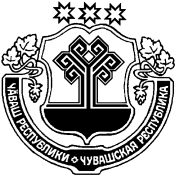 ЧУВАШСКАЯ РЕСПУБЛИКАМАРИИНСКО-ПОСАДСКИЙ РАЙОНСОБРАНИЕ ДЕПУТАТОВСУТЧЕВСКОГО СЕЛЬСКОГОПОСЕЛЕНИЯРЕШЕНИЕ23.09.2020 г. № С-1/2деревня Сутчево